ECOAUDITORÍA:EFICIENCIA ENERGÉTICA.Vamos a analizar todo el uso de la energía que se hace en el instituto para ver su impacto ambiental. Hemos empezado con el estudio del consumo de combustible para la calefacción. Para ello hemos analizado las facturas de la compra de gasoil del invierno pasado y hemos obtenido los siguientes resultados: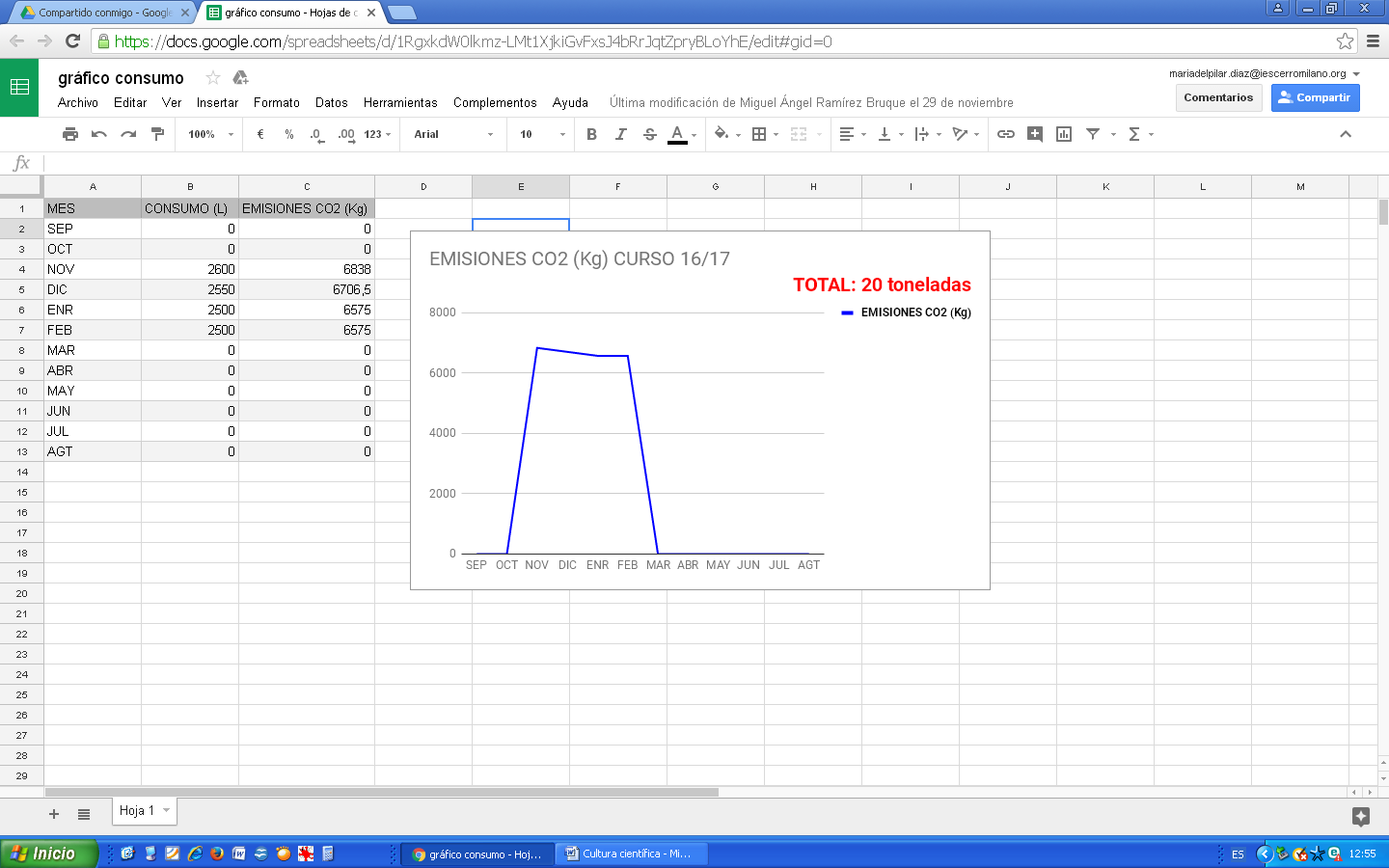 Consumo de gasoil: Consumimos combustible para la calefacción desde noviembre hasta marzo aproximadamente.Utilizamos el gasóleo C del que se gastaron  7600 L El coste total de de este combustible ha sido 5062,84€. Como se han hecho 3 recargas del depósito, esto corresponde con un coste de unos 1700€ aproximadamente en cada recarga.  Por cada litro de gasoil que se quema se producen 2,63 kg de CO2Número de personas para las que está destinada esta calefacción: En el centro hay 291 alumnos, 37 profesores, 2 conserjes, 2 trabajadores de la cantina, 2 limpiadoras y 1 administrativa. Somos 334 personas en el centro, consumiendo combustible y emitiendo CO2 diariamente.Conclusiones obtenidas:Durante el invierno pasado (curso 2016/17):Gastamos un total de 7600 L dEmitimos en total 20 toneladas de CO2 a la atmósfera. Esto corresponde con 260 Kg de CO2 por cada día del invierno.Cada persona emite 60 Kg de CO2.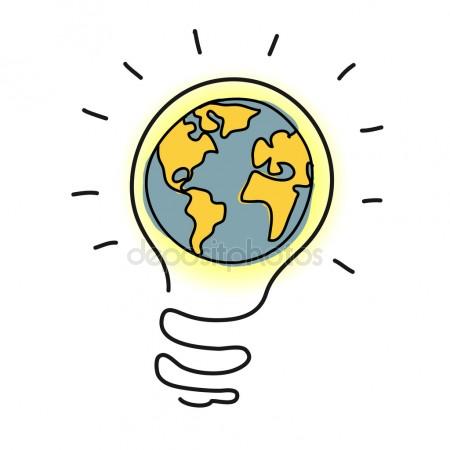 ¿Qué podemos hacer? Ideas para reducir el consumo de gasoil para calefaccióndel curso:………………… grupo………….Fecha: ……………………Firmado:El delegado:…………………………………….	El secretario: ………………………………………..El tutor: ………………………………….Documento para entregar al comité ambiental del IES Cerro MilanoIdeas para reducir el consumo de gasoil para calefacciónIdeas para reducir el consumo de gasoil para calefacciónMejora o cambio  de las instalacionesMejora o cambios de comportamientoMejora o cambio  de las instalacionesMejora o cambios de comportamiento